MondayR-WALT; divide 2- and 3-digit numbers by 1-digit numbersSteps to successCopy the calculation carefullyUse column division to solve itUse your knowledge of times-tables to help youUse your knowledge of column subtraction to help youRecord your answer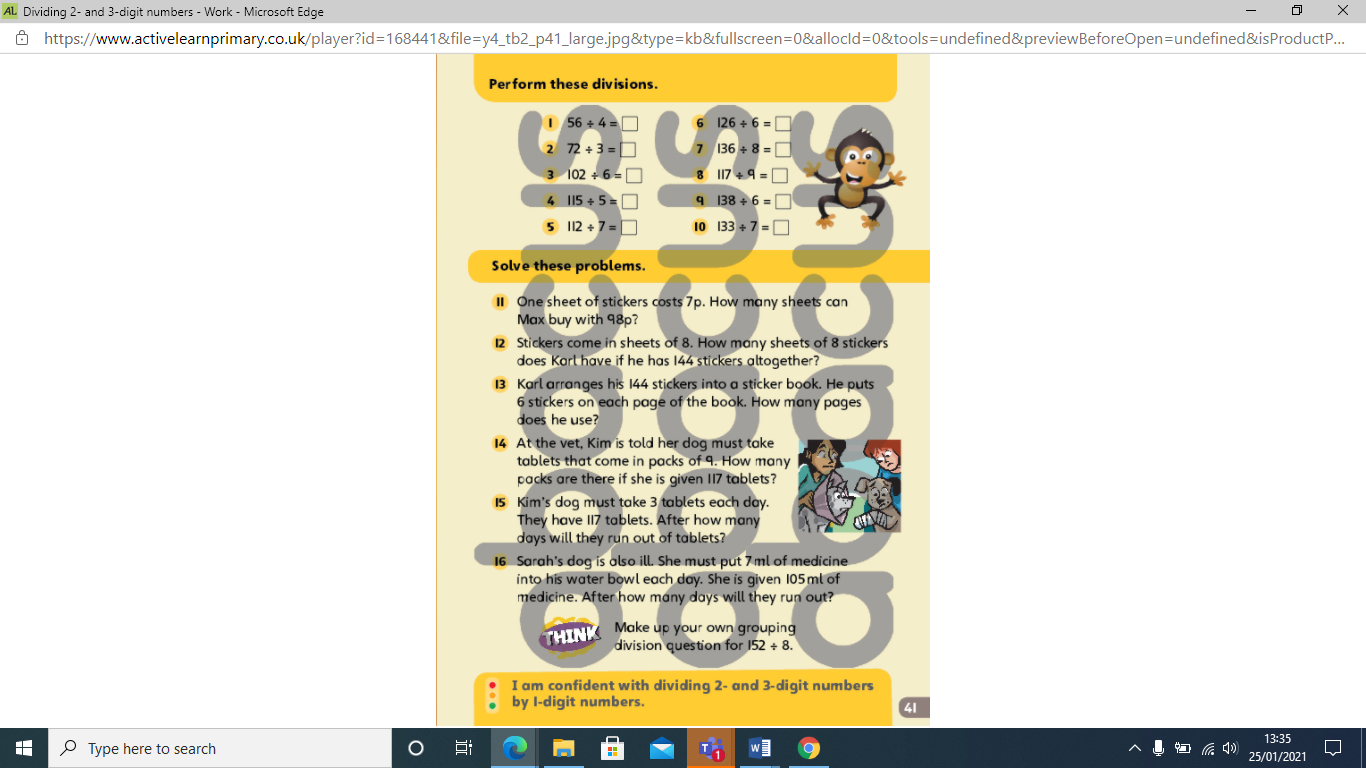 TuesdayR-WALT; divide 2- and 3-digit numbers by 1-digit numbersSteps to successCopy the calculation carefullyUse column division to solve itUse your knowledge of times-tables to help youUse your knowledge of column subtraction to help youRecord your answer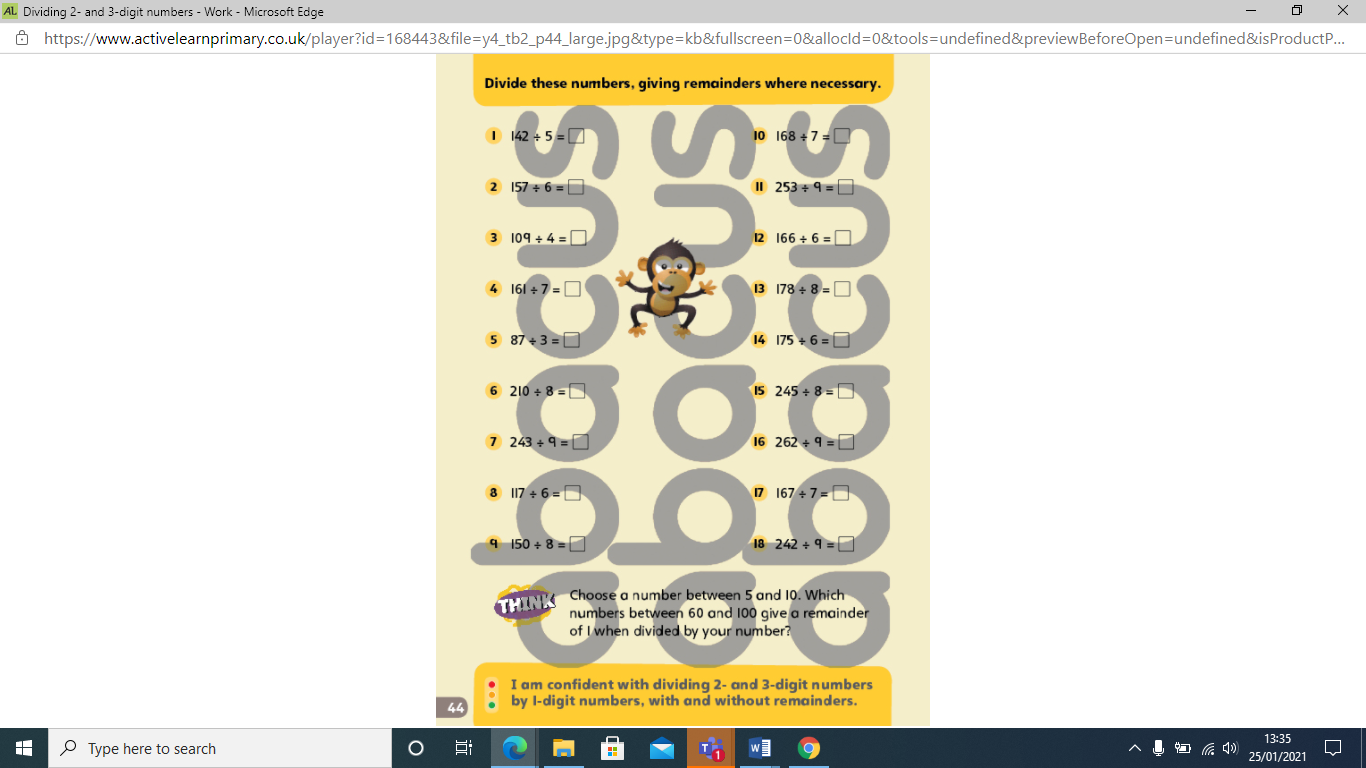 WednesdayWALT; identify factor pairs and use them to answer related multiplications and divisionsSteps to successIdentify factor pairs (pairs of numbers that multiply to give another number) for numbers Use the factor pairs to help answer multiplicationsUse factor pairs to help answer divisions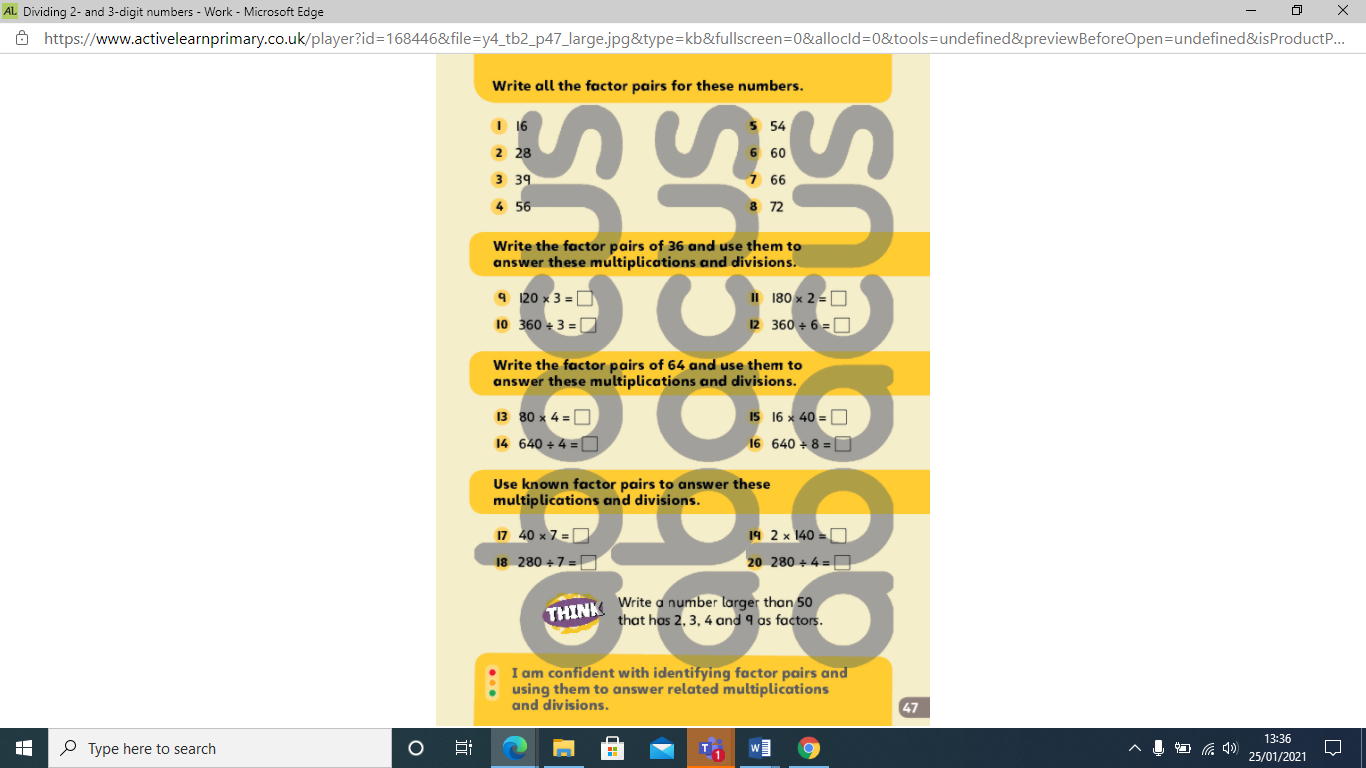 FridayR- WALT; calculate number bonds to 100Steps to successTo help you find bonds to 1000, use bonds to:10100 and 1000 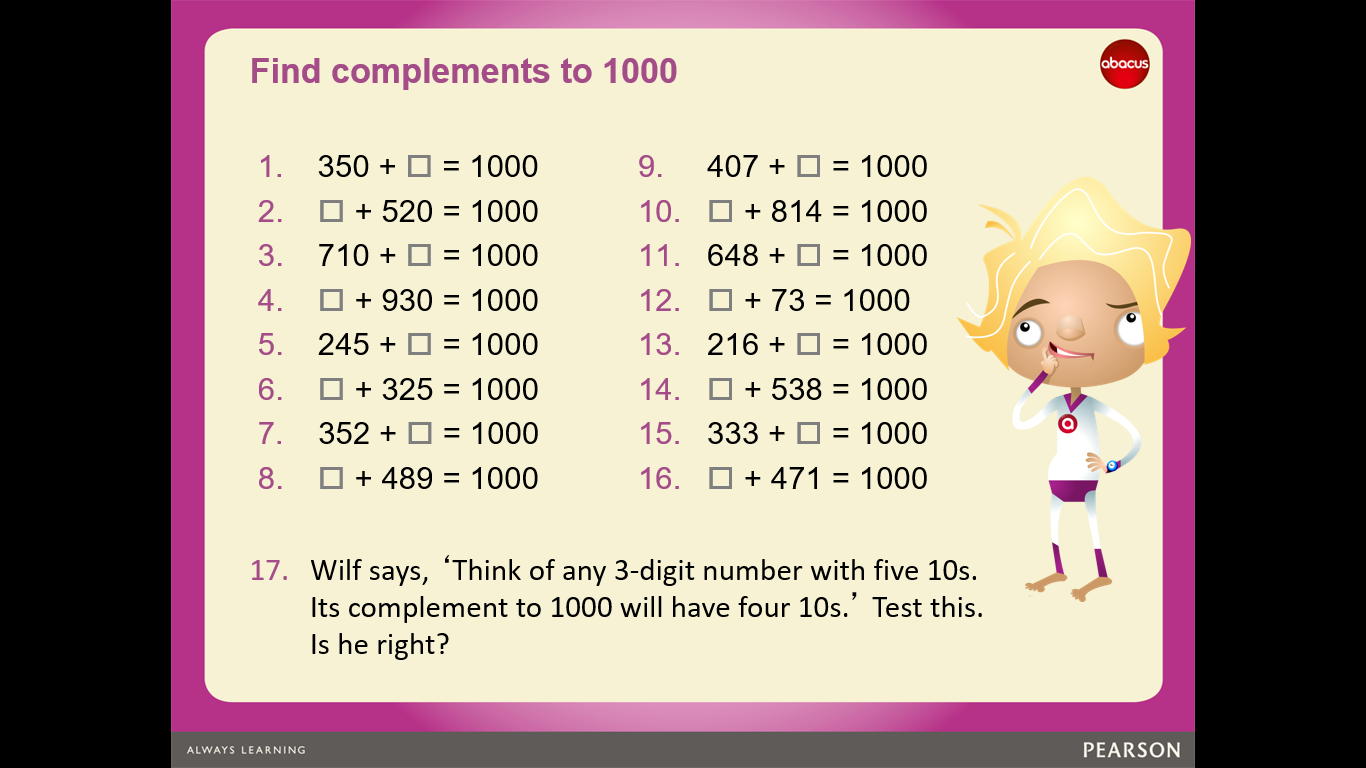 Answers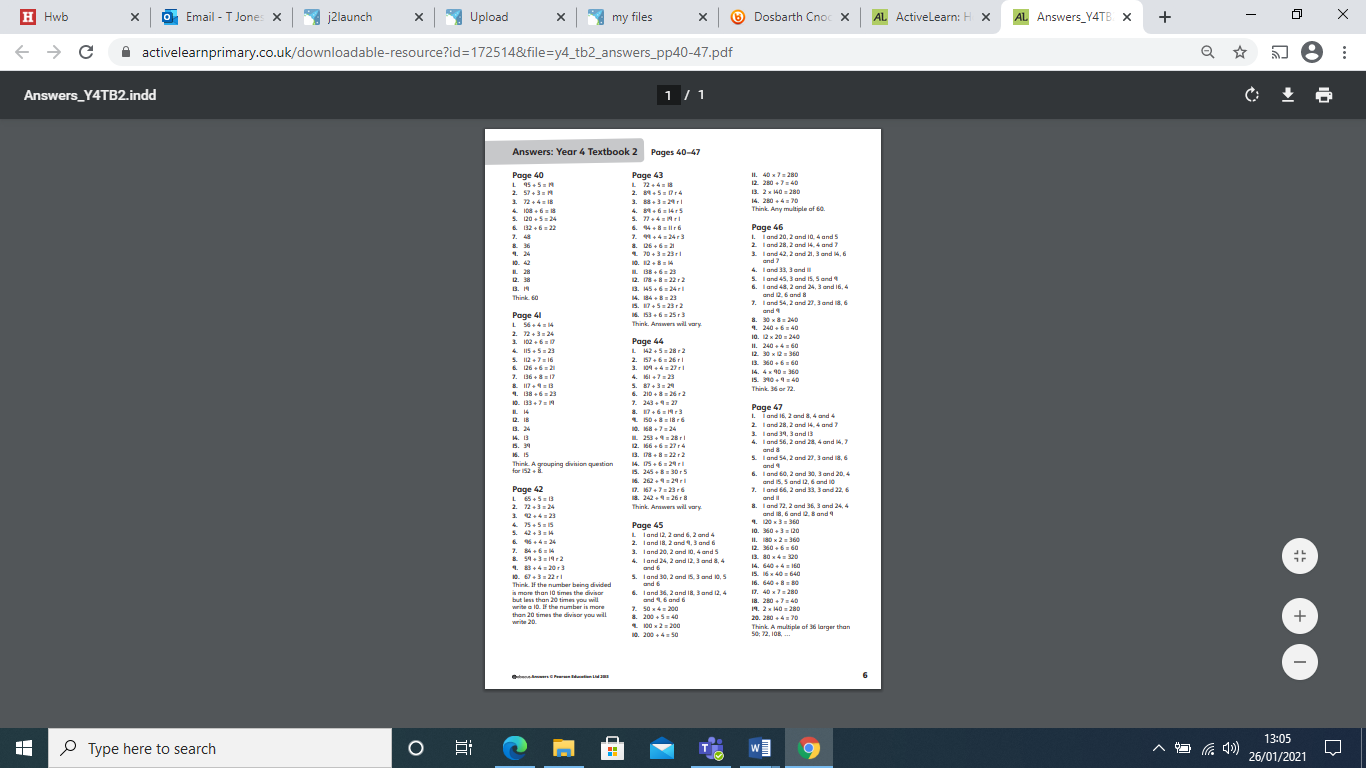 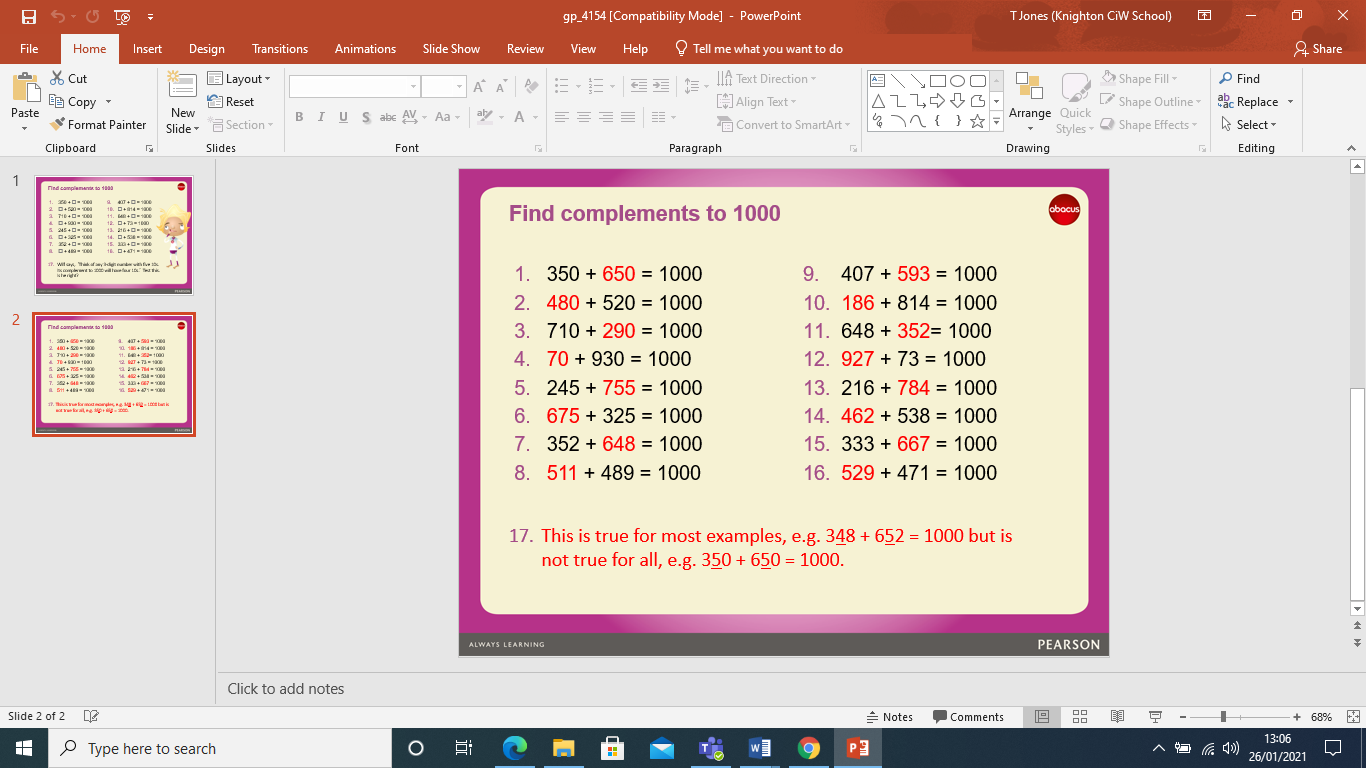 A challenge- if you want it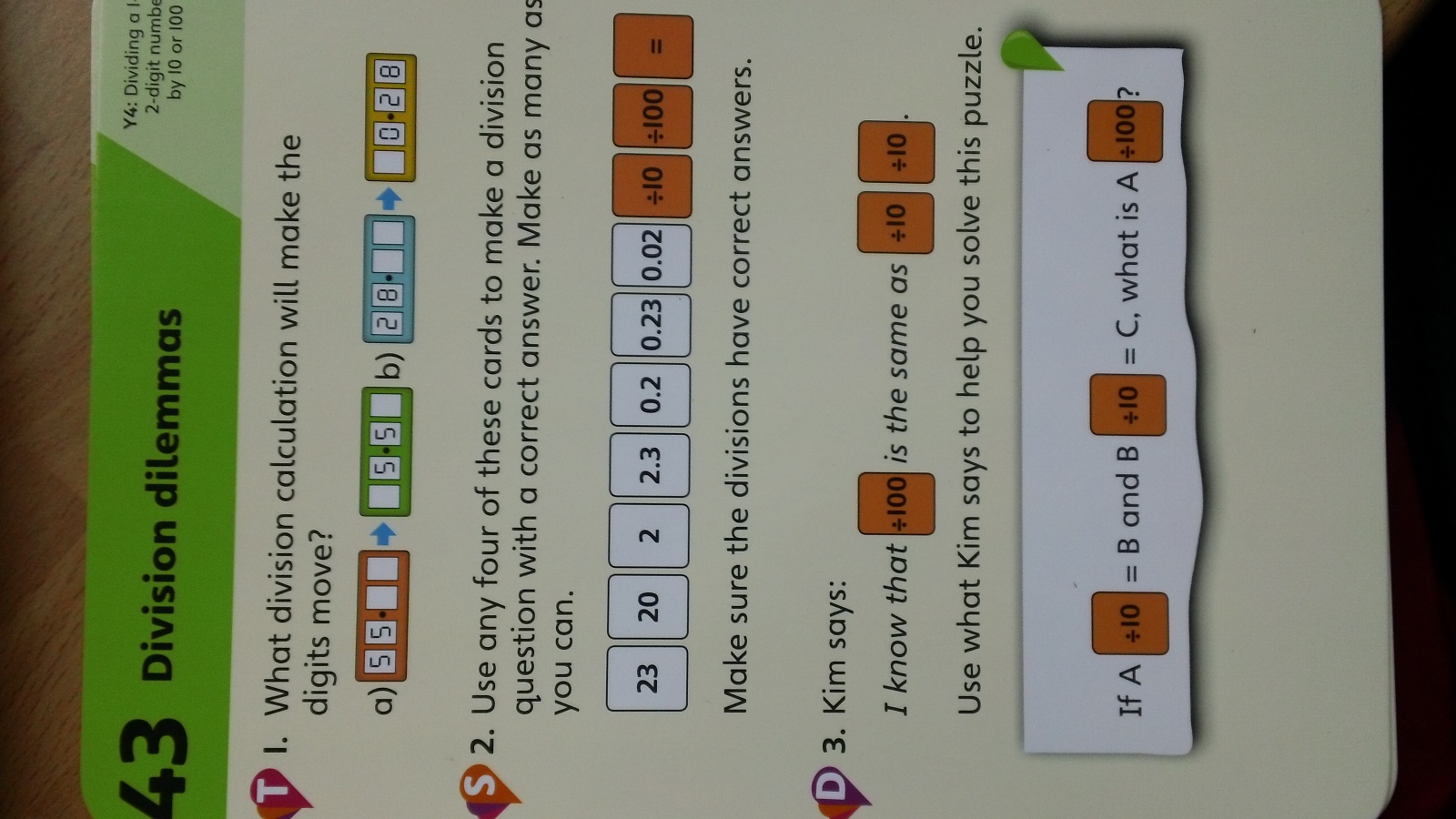 Answers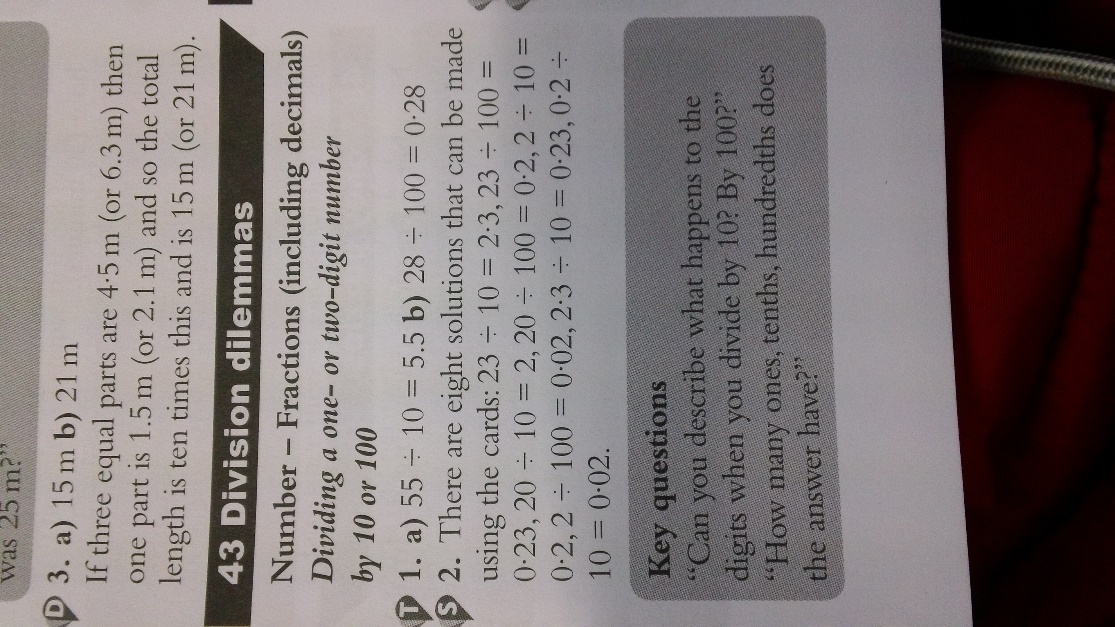 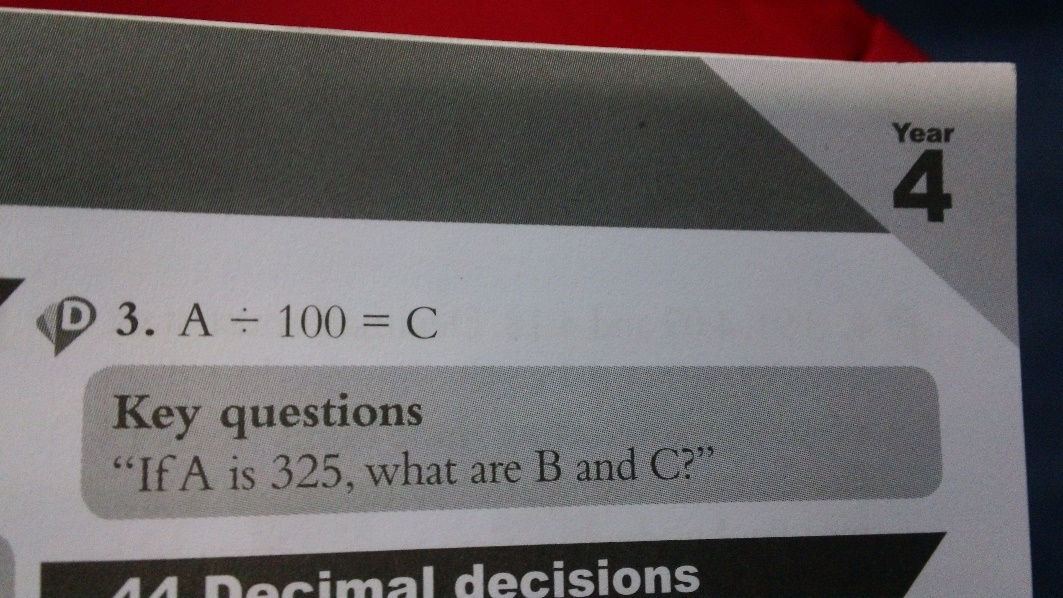 